Gambar  1. Kegiatan Mengenal Konsep Bilangan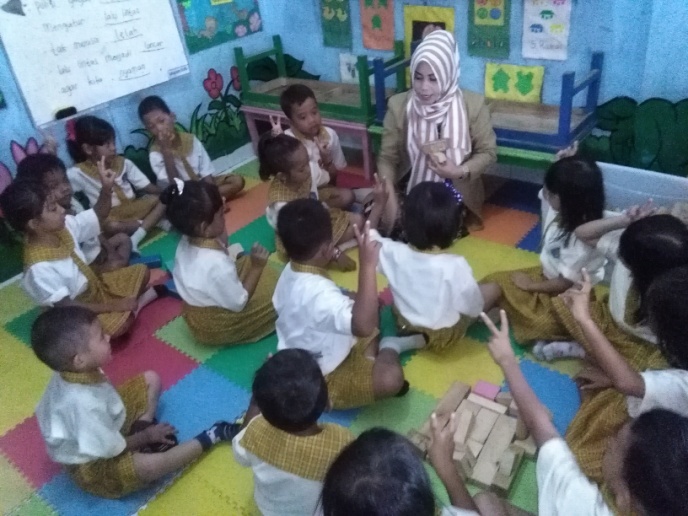 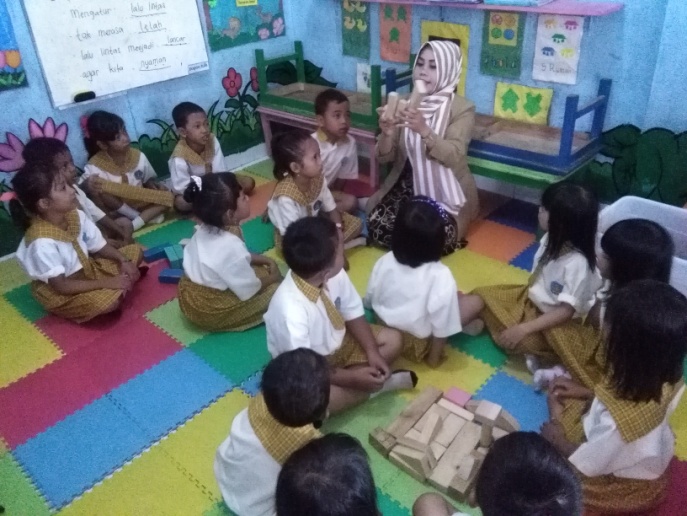 Gambar 2. Kegiatan Mengenal Konsep Sama dan Tidak Sama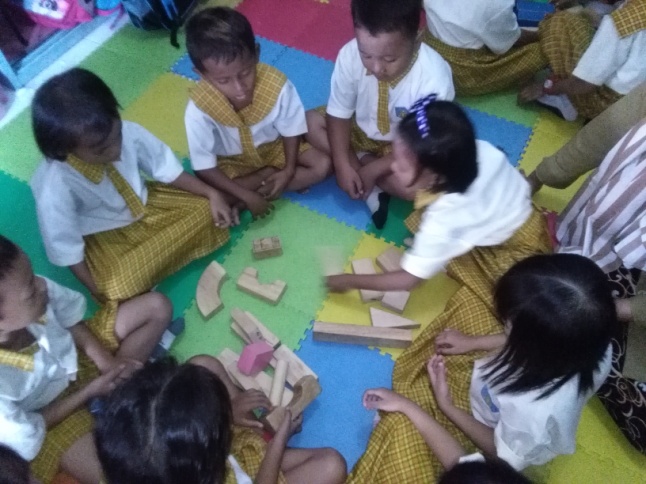 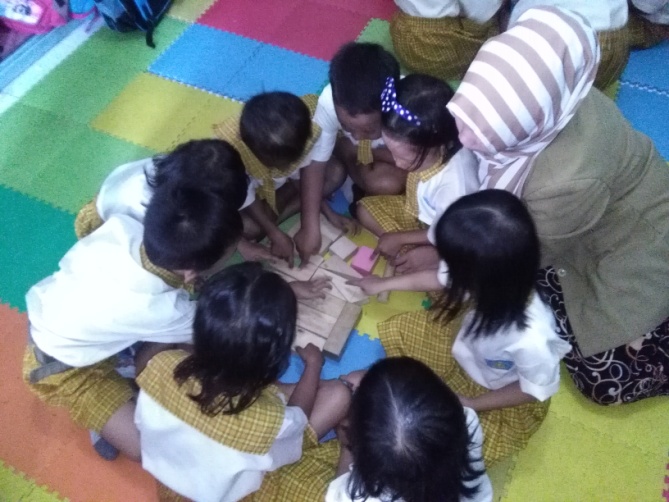 Gambar 3. Kegiatan Memahami konsep banyak dan sedikit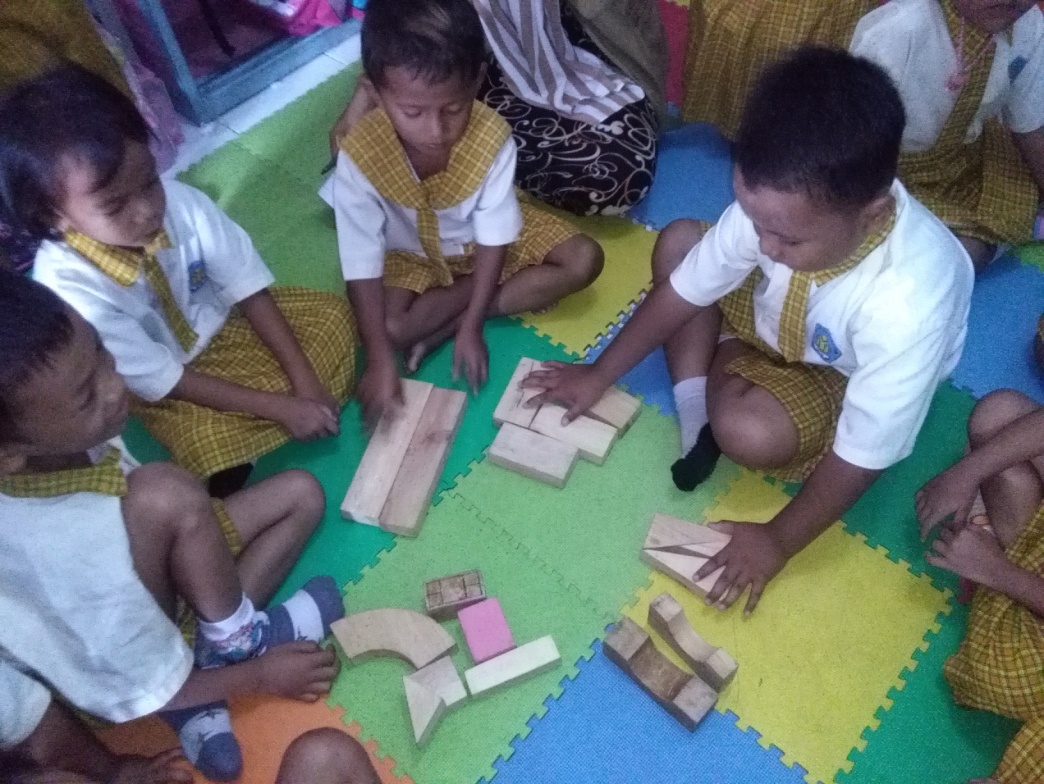 Gambar 4. Kegiatan Menyebutkan Hasil Penambahan dua bilangan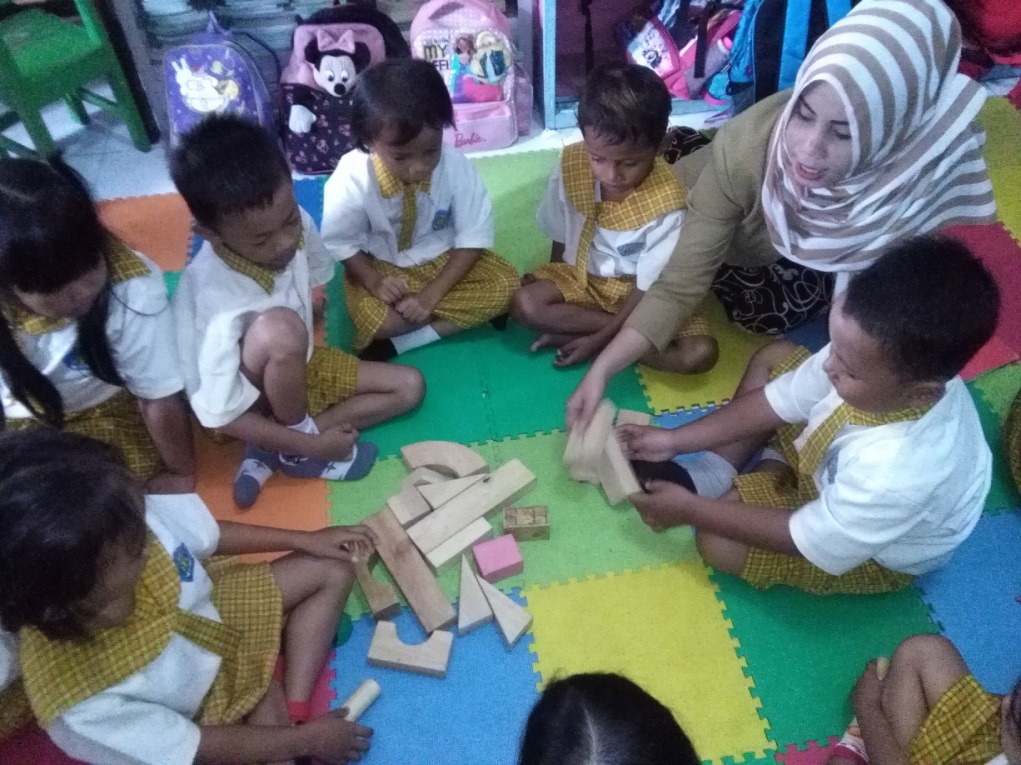 